APOSTASY PRECEDES THE COMING OF THE BEAST’S REIGNAN INDICATION OF WHAT TIME IT IS ON YAHUWAH’S PROPHETIC CLOCKJeremiah 8:5New Living Translation 
Then why do these people stay on their self-destructive path? Why do the people of Jerusalem refuse to turn back? They cling tightly to their lies and will not turn around.New American Standard Bible
Why then has this people, Jerusalem, Turned away in continual apostasy? They hold fast to deceit; They refuse to return.
JPS Tanakh 1917
Why then is this people of Jerusalem slidden back by a perpetual backsliding? They hold fast deceit - they refuse to return.Brenton Septuagint Translation
Wherefore has this my people turned away with a shameless revolting, and strengthened themselves in their willfulness, and refused to return?II Thessalonians 2:3New King James Version 
Let no one deceive you by any means; for that Day will not come unless the falling away comes first, and the man of sin is revealed, the son of perdition,
Webster's Bible Translation
Let no man deceive you by any means: for that day shall not come, except there come a falling away first, and that man of sin be revealed, the son of perdition;Ephesians 5:6
Let no one deceive you with empty words, for because of such things God's wrath comes on the sons of disobedience.
2 Thessalonians 2:8
And then the lawless one will be revealed, whom the Lord Jesus will slay with the breath of His mouth and annihilate by the majesty of His arrival.

1 Timothy 4:1
Now the Spirit expressly states that in later times some will abandon the faith to follow deceitful spirits and the teachings of demons,…Matthew 4:4-6
And Jesus answered and said unto them, Take heed that no man deceive you…1 Corinthians 6:9
Know ye not that the unrighteous shall not inherit the kingdom of God? Be not deceived: neither fornicators, nor idolaters, nor adulterers, nor effeminate, nor abusers of themselves with mankind,Ephesians 5:6
Let no man deceive you with vain words: for because of these things cometh the wrath of God upon the children of disobedience.1 Timothy 4:1-3
Now the Spirit speaketh expressly, that in the latter times some shall depart from the faith, giving heed to seducing spirits, and doctrines of devils; …2 Timothy 3:1-3
This know also, that in the last days perilous times shall come…2 Timothy 4:3,4
For the time will come when they will not endure sound doctrine; but after their own lusts shall they heap to themselves teachers, having itching ears; …2 Thessalonians 2:8-12 The coming of the lawless one is according to the working of Satan, with all power and signs and wonders of falsehood, 10and with all deceit of unrighteousness in those perishing, because they did not receive the love of the truth, in order for them to be saved. 11And for this reason Elohim sends them a working of delusion, for them to believe the falsehood, 12in order that all should be judged who did not believe the truth, but have delighted in the unrighteousness. And then shall that Wicked be revealed, whom the Lord shall consume with the spirit of his mouth, and shall destroy with the brightness of his coming: …Daniel 7:25
And he shall speak great words against the most High, and shall wear out the saints of the most High, and think to change times and laws: and they shall be given into his hand until a time and times and the dividing of time.1 John 2:18
Little children, it is the last time: and as ye have heard that antichrist shall come, even now are there many antichrists; whereby we know that it is the last time.John 17:12
While I was with them in the world, I kept them in thy name: those that thou gavest me I have kept, and none of them is lost, but the son of perdition; that the scripture might be fulfilled.Revelation 17:8,11
The beast that thou sawest was, and is not; and shall ascend out of the bottomless pit, and go into perdition: and they that dwell on the earth shall wonder, whose names were not written in the book of life from the foundation of the world, when they behold the beast that was, and is not, and yet is…     Messiah warned us! Great deception is in the earth! The religions of Christianity and Messianic Judaism are in various stages of dying, especially in America and other Greco-Roman culture first world nations. A majority of professing believers are dead spiritually, and the fires of hell are already licking at their feet.      All man-made religions, built on some truth or not, are being filled with demonic doctrines, lies, and twisting of the Truth of Scripture, divorcing people from ever knowing the real Yahuwah and the real Yahushua. Christianity is turning towards the New Age Movement and total apostasy in many areas – even denying the Word of God as truth, the blood of Jesus as necessary for salvation, the Deity of the Savior, and the need for the Holy Spirit, approving abortion and same-sex marriages, and salvation by good deeds.      All religions of man are deteriorating and will join in unity with a world religion in the worship of the Beast himself and Satan as Dragon and Lucifer. A few churches with pastors who are pure of heart and believe the Word as truth may remain for a short time, but martyrdom of the true believers will reach tens of millions. (Revelation 6:9-11; 7:9-17; 14:13-14)     Revelation 6:9-12: “And when He opened the fifth seal, I saw under the altar the beings of those having been slain for the Word of Elohim and for the witness which they held, 10and they cried with a loud voice, saying, `How long, O Master, set-apart and true, until You judge and avenge our blood on those who dwell on the earth?’ 11And there was given to each one a white robe, and they were told that they should rest a little while longer, until both the number of their fellow servants and their brothers, who would be killed as they were, was completed.”     “Apostasy” is a “revolt, rebellion, departure from truth.” Satan is called “the father of lies.” The spirit of lies, deceit, falsehood, is in the earth, and one of its greatest strongholds is the church and the messianic and/or Hebrew Roots movements. Get before Yahuwah and let His Spirit within teach you pure truth from His Word. (John 16)          Below, in four articles, you’ll read statistics - mostly taken from a recent Barna Group survey, but also others--accurately giving us a picture of the processing of II Thessalonians 2:3, 8-12.FALLING AWAY: 4 in 10 American Christians say Bible is left to “self-interpretation” on abortion Oct 8, 2020 | End Time Headlines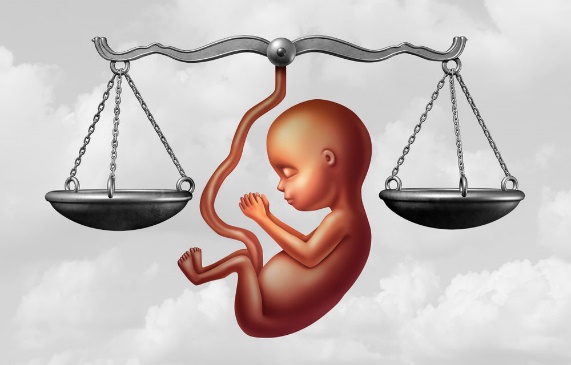      Another stunning poll has just been released from the Christian Post regarding the current condition of the Church today. According to a new poll, approximately four out of 10 American Christians say they believe the Bible is “ambiguous” on abortion.     This new assessment was according to the Cultural Research Center of Arizona Christian University and was part of the CRC’s American Worldview Inventory 2020 survey. The report found that 44% of respondents surveyed from the Barna Group said they believe the Bible “is ambiguous in its teaching about abortion,” while 34% said, “abortion is morally acceptable if it spares the mother from financial or emotional discomfort or hardship during pregnancy or may do so afterwards.”      [THIS IS STRAIGHT OUT OF THE BABYLONIAN TALMID UNDER “THE LAW OF THE RODIF.” Refer to: “Quotes That Forever Dispel Damning Lies” –  quotes from the Talmud itself under the Mikvah of Israel, Our Eternal Inheritance]     According to Barna, these findings on opinions about abortion were part of a broader departure from “biblical truth” by self-identified American Christians. `The irony of the reshaping of the spiritual landscape in America is that it represents a post-Christian reformation, driven by people seeking to retain a Christian identity,’ said Barna.     “Unfortunately, the theology of this reformation is being driven by American culture rather than biblical truth.” Even more shocking was the fact that the report also revealed that 34% of self-identified Christians reject the idea that marriage is defined as being between one man and one woman and that 40% accept lying as morally acceptable if it advances personal interests or protects one’s reputation.      Jeremiah 1:5 tells us that God knew us before He formed us in the womb.
     Psalm 139:13-16 speaks of God’s active role in our creation and formation in the womb,” stated the site.
     Exodus 21:22-25 prescribes the same penalty—death—for someone who causes the death of a baby in the womb as for someone who commits murder. This clearly indicates that God considers a baby in the womb to be just as much of a human being as a full-grown adult.”     Luke 1: John the baptizer leapt in Elizabeth’s womb when he heard the voice of Mary.      Certain pro-abortion advocates, such as Joyce Arthur of the Pro-Choice Action Network, have continually argued that “the Bible clearly states that life and personhood begins with ‘breath.’ This argument has appeared on abortion clinic websites and promotional materials in response to religious objections to abortion.`The Hebrew word for human being or living soul is nephesh, which is also the word for ‘breathing.’ Nephesh occurs over 700 times in the Bible as the identifying factor in human life,’ Arthur wrote in a piece first published in 1989. `Obviously, fetuses do not breathe, and therefore cannot be considered as human beings according to the Bible.’”“Survey: 30% of Self-Described Evangelicals Don’t Believe Jesus is God” By Decision Magazine September 18, 2020     Nearly one-third of American evangelicals surveyed in March rejected the deity of Christ and nearly a quarter of evangelicals said `gender identity is a matter of choice.’      2 Timothy 4:3-4 KJV – `For the time will come when they will not endure sound doctrine; but after their own lusts shall they heap to themselves teachers, having itching ears; And they shall turn away their ears from the truth, and shall be turned unto fables.’     Survey responses of 3,002 people were released Sept. 8 and detailed in the LifeWay Research `2020 State of American Theology Study’ sponsored by Orlando, Florida-based Ligonier Ministries.     Among U.S. adult respondents to the mid-March survey, 52% overall agreed that “Jesus was a great teacher, but he was not God,” while 30% of evangelicals responded agreeably. The 2020 survey results also revealed a decrease in evangelical support of the Biblical doctrine of justification. In the 2018 survey, 91% strongly agreed that `God counts a person as righteous not because of one’s works, but only because one’s faith in Jesus Christ.’ This year, that portion dropped to 84%.      When accounting for survey responses of Americans in general, the `2020 State of American Theology Study’ conducted by LifeWay Research, also found that:54% agree `Religious belief is a matter of personal opinion; not objective truth.’51% agree “The Bible has the authority to tell us what we must do.”51% agree “Sex outside of traditional marriage is a sin.”51% agree “Abortion is a sin.”25% agree “God is unconcerned with my day-to-day decisions.”38% agree “Gender identity is a matter of choice.”40% agree “The Bible’s condemnation of homosexual behavior doesn’t apply today.”48% agree “The Bible is 100% accurate in all that it teaches.”65% agree “God is a perfect being and cannot make a mistake.”52% agree “Jesus was a great teacher, but he was not God.”55% agree “Jesus is the first and greatest being created by God.”64% agree “God accepts the worship of all religions, including Christianity, Judaism and Islam.56% agree “Hell is a real place where certain people will be punished forever.”60% agree “Only those who trust in Jesus Christ alone as their Savior receive God’s free gift of eternal salvation.”Listen to PODCAST CCXXVII under “Audio Teachings”: “Is Yahushu God? Destroying the Lies”Christianity and the Great Apostasy of II Thessalonians 2:3     “US Christians increasingly departing from core truths of Christian worldview, survey finds” By Brandon Showalter, CP Reporter August 09, 2020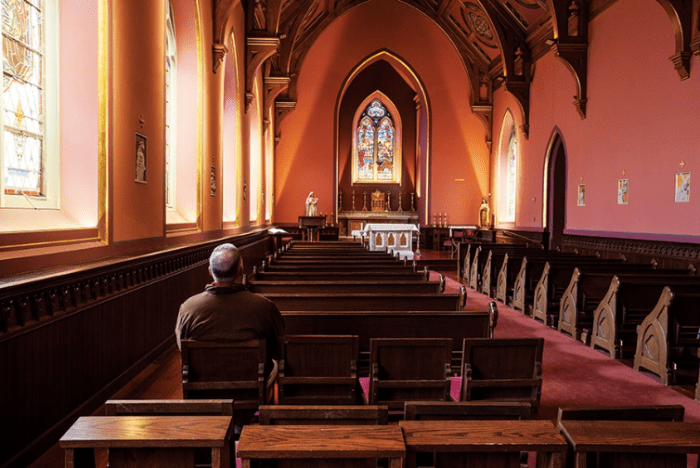      “A new survey shows that the majority of Americans no longer believe that Jesus is the path to salvation and instead believe that being a good person is sufficient.     As part of the ongoing release of the Arizona Christian University-based Cultural Research Center's American Worldview Inventory, the latest findings — exploring perceptions of sin and salvation — from George Barna, the group's director, show that nearly two-thirds of Americans believe that having some kind of faith is more important than the particular faith with which someone aligns.      Sixty-eight percent who embrace that notion identify as Christians, including 56% of self-described evangelicals and 62% of those who identify as Pentecostals. Sixty-seven percent of mainline Protestants and 77% of Catholics also embraced that idea, the findings show.
     Slightly over half of Christian respondents said they believe someone can attain salvation by "being or doing good," a figure that includes, 46% of Pentecostals, 44% of mainline Protestants, 41% of evangelicals, and 70% of Catholics. In addition to the viewpoint that eternal salvation can be earned, survey results show that 58% of Americans believe that no absolute moral truth exists and that the basis of truth are factors or sources other than God.      Seventy-seven percent said that right and wrong is determined by factors other than the Bible. Fifty-nine percent said that the Bible is not God's authoritative and true Word and 69% said people are basically good.     `If you look at some of the dominant elements in the American mind and heart today, as illuminated by the Inventory, most people believe that the purpose of life is feeling good about yourself,’ Barna said in a statement sent to The Christian Post.     `Most people contend that all faiths are of equal value, that entry into God’s eternal presence is determined by one’s personal means of choice and that there are no absolutes to guide or grow us morally.’      `That philosophy of life contradicts a fundamental basis of what may be the two most significant documents to the longevity and success of America – the Bible and the Constitution of the United States. Those documents agree that this nation will only be healthy and fruitful if it is populated by moral people. By abandoning our moral standards and traditions, and replacing them with inclusive and conditional preferences, we're losing the foundations that have enabled the American experiment to succeed for more than two centuries. We can only hope that our critical moral institutions — particularly the family and the church — will wake up and help the nation to get back on track.’”Statistics from a more recent Barna survey, October 2020     American Worldview Inventory 2020 - At a Glance AWVI 2020 Results – Release #11: Churches and Worldview American Christians are Redefining the Faith:       Adherents Creating New Worldviews Loosely Tied to Biblical Teaching American Christianity is undergoing a “post-Christian Reformation”—with the nation’s major Christian groups rapidly replacing traditional theological beliefs with the culture’s secular values. A new study from the Cultural Research Center at Arizona Christian University finds that the nation’s four main Christian groups—evangelicals, Pentecostals and charismatics, mainline Protestants, and Catholics—are creating new worldviews that are only loosely tied to the biblical teachings that have traditionally defined them. T     The American Worldview Inventory 2020, conducted by CRC Director of Research Dr. George Barna, surveyed 51 beliefs and behaviors among Christian groups and found that rather than transforming the culture around them with biblical truth, the opposite is happening. American Christianity is rapidly conforming to the values of the post-Christian secular culture.      Key findings of the survey include:      • Evangelicals are embracing secularism: A majority (52%) of evangelicals reject absolute moral truth; 61% do not read the Bible on a daily basis; 75% believe that people are basically good. The study found that one-third to one-half of evangelicals in the survey embrace a variety of beliefs and behaviors counter to biblical teaching and longstanding Evangelical beliefs.      Pentecostals and charismatics take secularization a step further: Two-thirds (69%) reject absolute moral truth; 54% are unwilling to define human life as sacred, with half claiming the Bible is ambiguous in its teaching about abortion; and 69% say they prefer socialism to capitalism. A full 45% did not qualify as born-again Christians.     Mainline Protestants are the most secular of the four faith families: Sixty percent (60%) of mainline Protestants’ beliefs directly conflict with biblical teaching. Three key values define this group: truth and morality are relative; life has no inherent value or purpose, so individuals should pursue personal happiness or satisfaction; and traditional religious practices are no longer seen as central or essential to their Christian faith. Only 41% of mainline Protestants are born again.      Catholics are increasingly secular and permissive: Catholics’ beliefs are surprisingly similar to those of mainline Protestants, but considerably different from that of evangelical and charismatic Protestants. They are most likely to believe in salvation through works or living a good life, and least likely (28%) to be born again.       Perhaps the most alarming of the shifts is that a majority of adults aligned with an evangelical church (52%) contend that there is no absolute moral truth; in their view, truth is uniquely determined by each individual according to their preferences and circumstances. That perspective equates to most evangelicals believing that the Bible is either not inerrant or trustworthy in its content—or that the Bible is neither completely true nor reliable. That stand is a radical and critical departure from the traditional teachings and biblical reliance of evangelicals. That arm’s-length relationship with the scriptures is further evidenced in the dramatic decline in Bible reading among adults who associate with evangelical churches.      A majority (61%) do not read the Bible on a daily basis, despite such churches describing the Bible as the ultimate life guide and source of enlightenment. The worldview of adults who attend evangelical churches also reflects a different understanding of deity and humanity. For instance, three-quarters of adults attending evangelical churches (75%) believe that people are basically good— a contradiction to the traditional evangelical teaching that because people are sinners, they are not essentially good, and therefore need a savior, identified as Jesus Christ. ***While elevating the essence of man to goodness, they have also radically humanized Jesus Christ—43% believe He sinned while on earth—and demoted the Holy Spirit to symbolic status (58%). Among the consequences of this distancing from Scripture and refashioning the nature of the tripartite God is that nearly two out of three evangelical church attenders (62%) say it is more important to have some type of faith—Christian or otherwise— than to specifically align with the Christian faith.      All of these changes have contributed to the development of a new moral code among those associated with evangelical churches. For instance, a majority do not consider breaking the law through actions such as speeding to be sin. Half of them do not consider sexual relations between unmarried couples to be sinful. A large minority (40%) do not view lying as sinful behavior. The centrality of obedience to the Scriptures is absent among most of the nation’s adults associated with evangelical churches. A majority (53%) now deems practices other than consistent obedience to God to reflect the heart of success in life. And while some of the ideas gaining traction in evangelical congregations may not reflect a majority perspective, the fact that one-third to one-half of those adults embrace these ideas can only be viewed as alarming for evangelicalism.      Those beliefs and behaviors include:      • 48% believe a person who is good enough or does enough good works can earn eternal salvation • 44% claim the Bible is ambiguous in its teaching about abortion • 43% maintain that when Jesus was on earth, He sinned • 43% do not believe that there is a common, God-given purpose to humanity (i.e., to know, love and serve Him) • 42% seek moral guidance primarily from sources other than the Bible • 42% do not identify and confess their sins on a daily basis • 40% do not believe that human life is sacred • 40% accept lying as morally acceptable if it advances personal interests or protect one’s reputation • 39% identify the people they always respect as being only those who have the same beliefs as they possess • 36% prefer socialism to capitalism • 36% fail to seek and pursue God’s will for their life each day • 34% reject the idea of legitimate marriage as one man and one woman • 34% argue that abortion is morally acceptable if it spares the mother from financial or emotional discomfort or hardship • 32% do not thank or worship God each day Evangelical churches, long known for their emphasis on the importance of being born-again—that is, salvation through grace alone—appear to have lost momentum on that point.      Currently, more than one-quarter of those who attend evangelical churches (28%) are not born-again. Pentecostals Following Suit: The American Worldview Inventory 2020 also shows the theological demise of those who attend Pentecostal and charismatic churches. In some cases, their departure from traditional biblical teachings is even more pronounced than that witnessed among evangelicals. For instance, while a slight (but growing) majority of those at evangelical churches embrace relativism, more than two-thirds of those in Pentecostal congregations (69%) reject absolute moral truth. Adults in Pentecostal congregations have taken some of the theological shifts of evangelical church attenders a step farther. For instance, they are less likely to value human life, with a majority (54%) unwilling to define human life as sacred and half claiming that the Bible is ambiguous in its teaching about abortion.       Perhaps the most unexpected perspective among Pentecostals, though, is their widespread acceptance of the government’s intervention in, and control of, their lives. Adults associated with a Pentecostal or charismatic church were among the most likely self-identified Christians (along with Catholics) to say they prefer socialism to capitalism, with more than two-thirds of the group (69%) expressing such a view…An unexpectedly large proportion of people in Pentecostal churches (45%) did not qualify as born-again Christians.      4 Mainline Protestants Are on a Different Path There were 31 variables identified in the Inventory for which a majority of participants in one of the six mainline Protestant denominations held a view or engaged in a behavior at odds with biblical teaching--significant conflict with biblical principles. The worldview possessed by most mainline church attenders revolves around three concepts. 1. Truth and morality are determined by the individual, not by God or the Bible. Solid majorities of mainline adherents believe that there is no absolute moral truth (58%), and that God is not the standard or provider of truth (63%). A large proportion of mainline church attenders believe that people are essentially good (81%), are able to determine right from wrong apart from biblical guidance (71%), and generally know what’s best for their lives, without God’s guidance. They tend to believe that the Bible is a good book and contains wisdom for life, but it cannot be trusted to be absolutely representative of God’s truth principles for humankind (63%).      Mainline adults contend that history is not God’s unfolding narrative that provides insights or wisdom for humanity; in fact, human beings cannot even be certain that God exists. Such belief is personal, they argue, and embracing Christianity is less important than embracing some faith. 2. Life has no inherent value or purpose, but we can make the most of it by doing things that produce personal happiness or satisfaction. Adults attending mainline Protestant congregations believe that life is what you make it—and that means success is based on doing things that deliver whatever makes you feel happy or satisfied. In their view, humans are not imbued with a common, God-given purpose. Therefore, even moral choices should reflect one’s freedom to do whatever feels right or is good for the individual, whether that relates to abortion, sexual relations, or relationships. 3. Traditional religious practices are neither considered to be central or essential to their Christian faith, like reading the Bible, confessing sin, praising and worshipping God…Within the three families of Protestant churches, adults associated with a mainline church were the least likely to be born-again (41%). Catholics reflect the same worldview outlook attributed to mainline adherents…” GREAT APOSTAY precedes the coming of the Beast to world power     Matthew 7:13-15: “Enter in through the narrow gate! Because the gate is wide – and the way is broad – that leads to destruction, and there are many who enter in through it. 14“Because the gate is narrow and the way is hard pressed which leads to life, and there are few who find it. 15But beware of the false prophets, who come to you in sheep’s clothing, but inwardly they are savage wolves.”     From my own observance in being involved in Christian ministry most all my life in some aspect, I have seen the great falling away for at least 30 years now. I realize that most western-culture churches do not even teach against sin, or make repentance a mandate for receiving salvation.      Most big mega-churches are known as “Seeker Friendly” churches who have upwards of 15,000 or more members. The pastors say nothing that might offend a potential “seeker” of Christianity. It appears that the “woman” is returning to Shinar - to her original base of operation (Zechariah 5) - Babel, and post-flood religion foundation in Nimrod.      “Seeker friendly” churches do not teach against “sin,” only offer philosophical solutions to people’s “mistakes,” or “issues,” that hold them back from being the best they can be. They teach “self-help,” and our worth as human beings outside of personal relationship with our Creator - without boundaries of belief rooted in the whole of the Bible. Thus, most everyone can feel comfortable in these churches - even Muslims are known to attend them. Most of the senior pastors are wealthy, some are millionaires, also most of them are American government-trained by FEMA etc. Oh, how the ways of China just keep showing up!    Many of these churches also have homosexual groups within them, and New Age groups that practice yoga and pagan meditation. They use modern means of “drawing” youth and all ages together into one great happy family of whatevers where Biblical absolutes are avoided - no responsibility to serve a Master other their own personal desires, no concept of obedience, or of laying down one’s life for one’s faith, reading the Bible taught by the Spirit, or expecting miracles from the throne.      Sermons often have no Scripture reading, or one or two verses, upon which is built a happy, blessing message to make people feel good about themselves. In other words, they damn the saved, and do not teach enough Scriptural substance to save the damned.     On the other hand, Messianics damn the saved by putting them under rabbinic Judaism, leading them to deny the Deity of the Son, or deny His Being all-together. Putting them on the foundation of hated of Jesus/Yeshua and demoting the Bible in general in favor of the Babylonian Talmud and Kaballah under rabbinic rule. While rabbinic Judaism has an appearance of “Torah guarding” for the religious public, it undermines the Torah and Yahuwah in its loathing of Him as inferior to the rabbis. Just read “Quotes…” under the Mikvah of Israel, Our Eternal Inheritance. Also read “Exposing the Roots of Rabbinic Judaism and Its Link to Rome”/Mikvah of Present Reality. I just share what they say.      Folks, I believe you know that the religion of the Beast is rising, and all must be eliminated except the worship of him (Revelation 13). You know the plan for all true believers are to be killed. The guillotines are ready in the hundreds of FEMA camps in America and their likeness in Canada. Martyrdom by beheading will be the governmental norm. (Revelation 20:4)     And who will point out the true believers for beheading, for the most part? Those you read about above who are falling from faith, and will turn on the true believers to their death. Please at least read Mark 13:9-13. I also recommend the excellent book by Tom Horn and several other authors Blood on the Altar.       John 16:1-4a: “These words I have spoken to you, so that you do not stumble. 2 They shall put you out of the congregations, but an hour is coming when everyone who kills you shall think he is rendering service to Elohim. 3And this they shall do to you because they did not know the Father, nor Me. 4But I have said these words to you, so that when the hour comes you remember that I told them to you.”     This was true in the 1st century and it is true now as the great apostasy is in full sway, and true believers will soon be considered criminals. Bibles will be confiscated and burned, and the 851 American FEMA camps will open with the hundreds of thousands of guillotines. Canada will help out too. Martyrdom will be worldwide; millions of true believers will be beheaded. It’s just a fact. Messiah said: “See, I send you out as sheep in the midst of wolves. Therefore be wise as serpents and innocent as doves.”     Matthew 10:17-39: “But beware of men, for they shall deliver you up to the Sanhedrin and flog you in their congregations. 18And you shall be brought before governors and kings for My sake, as a witness to them and to the gentiles. 19But when they deliver you up, do not worry about how or what you should speak. For it shall be given to you in that hour what you shall speak, 20for it is not you who speak, but the Spirit of your Father speaking in you. 21And brother shall deliver up brother to death, and a father his child. And children shall rise up against parents and shall put them to death. 22And you shall be hated by all for My Name’s sake. But he who shall have endured to the end shall be saved…24A disciple one is not above his teacher, nor a servant above his master. 25It is enough for the disciple to become like his teacher, and a servant like his master. If they have called the master of the house Ba‛alzebub, how much more those of his household! 26 Therefore do not fear them. For whatever is covered shall be revealed, and whatever is hidden shall be made known. 27 What I say to you in the dark, speak in the light. And what you hear in the ear, proclaim on the house-tops. 28 And do not fear those who kill the body but are unable to kill the being. But rather fear Him who is able to destroy both being and body in Gehenna. 29Are not two sparrows sold for a copper coin? And not one of them falls to the ground without your Father. 30And even the hairs of your head are all numbered. 31So do not fear, you are worth more than many sparrows. 32Everyone, therefore, who shall confess Me before men, him I shall also confess before My Father who is in the heavens. 33But whoever shall deny Me before men, him I shall also deny before My Father who is in the heavens. 34Do not think that I have come to bring peace on earth. I did not come to bring peace but a sword,35for I have come to bring division, a man against his father, a daughter against her mother, and a daughter-in-law against her mother-in-law – 36and a man’s enemies are those of his own household. 37He who loves father or mother more than Me is not worthy of Me, and he who loves son or daughter more than Me is not worthy of Me. 38 And he who does not take up his stake and follow after Me is not worthy of Me. 39 He who has found his life shall lose it, and he that has lost his life for My sake shall find it.”    Pray, seek the Presence of Yahuwah, prepare yourself in all ways, just know that the religion that has sustained the western world for two thousand years is dead. The nation of America is dying. What was past will not come back. Prepare yourself to only go forward. The great falling away, apostasy, is happening, the death of faith in the Word is happening at a very fast pace. As we see the apostacy increasing just know that as II Thessalonians 2:3 tells us, the Beast is rising to inaugurate the slaughter of believers worldwide.      Seek Abba’s Presence more than ever before (Jeremiah 29:13) In His love, Yedidah  November 26, 2020